ANNEXE 5 = EVALUATIONl’ouverture des Etats Généraux le 5 mai 1789, gravure de Charles Monnet, 1790, BNF.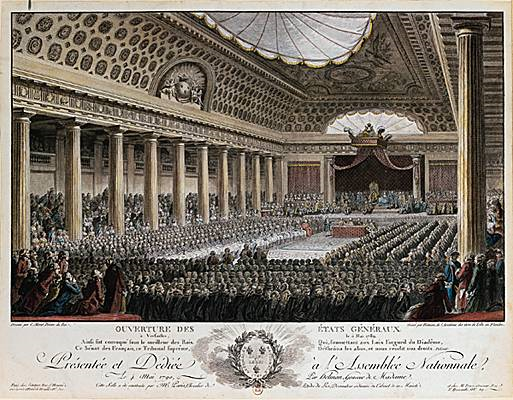 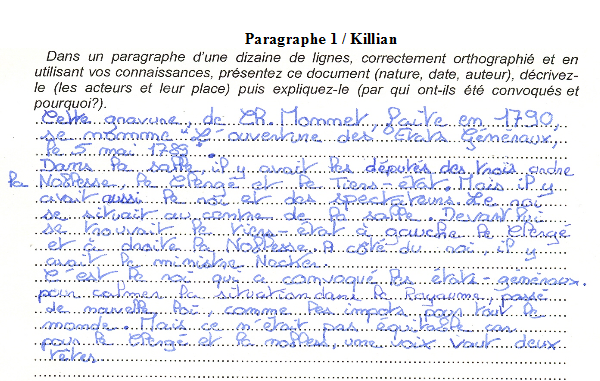 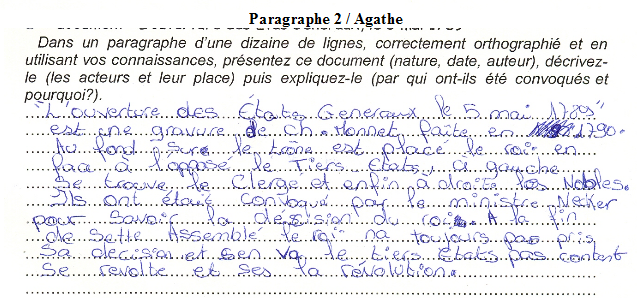 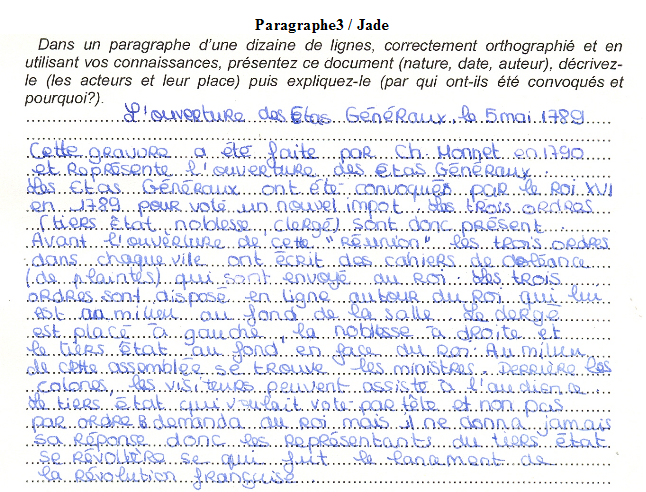 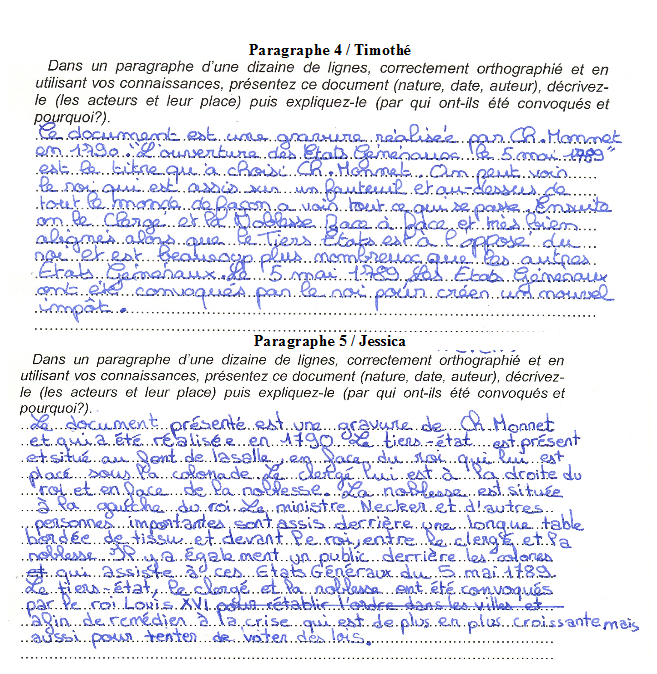 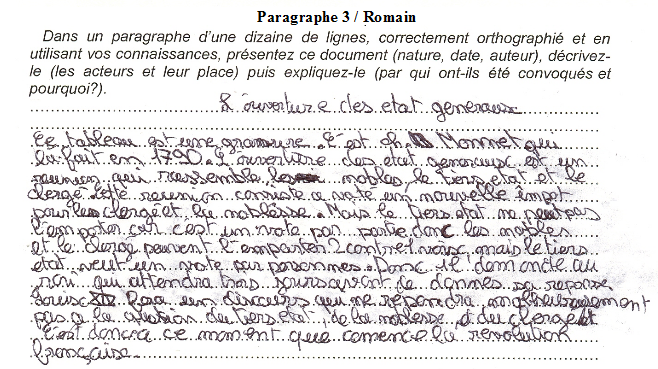 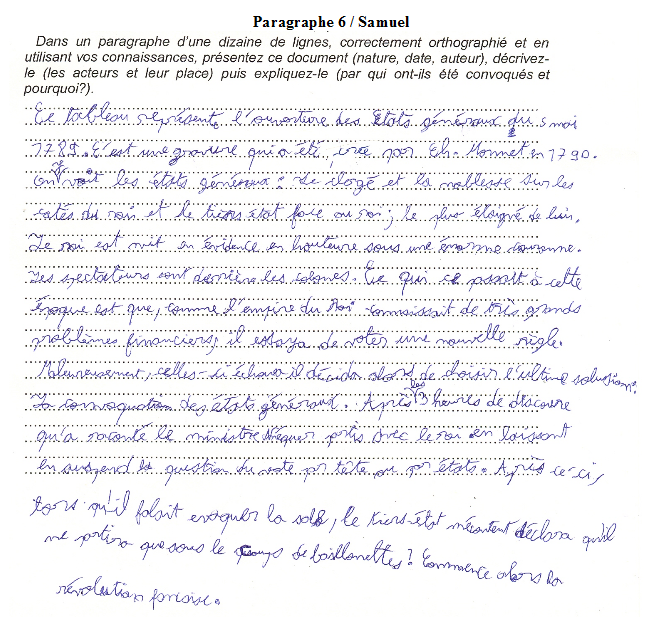 